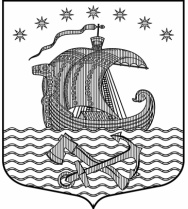 Муниципальное образование Свирицкое сельское поселение                 Волховского муниципального района Ленинградской области             АДМИНИСТРАЦИЯ              ПОСТАНОВЛЕНИЕ              от  12.03.2019 года                                                          №  30        «О комиссии по предупреждению и ликвидации чрезвычайных ситуаций и обеспечению пожарной безопасности муниципального образования Свирицкое сельское поселение»          В соответствии с Федеральным Законом от 6 октября 2003 года № 131-ФЗ «Об общих принципах местного самоуправления в Российской Федерации», областным  законом от 13 ноября 2003 года № 93-ОЗ «О защите населения и территорий Ленинградской области  от чрезвычайных ситуаций природного и техногенного характера», постановлением Правительства Ленинградской области от 18 августа 2004 года № 16 «Об утверждении Положения о территориальной подсистеме Ленинградской области предупреждения и ликвидации чрезвычайных ситуаций»,                    П О С Т А Н О В Л Я Ю :Постановление № 36 от 07.05.2015 года «О комиссии по предупреждению и ликвидации чрезвычайных ситуаций и обеспечению пожарной безопасности муниципального образования Свирицкое сельское поселение (с изменениями постановление № 47 от 28.03.2018 года)Утвердить состав комиссии по предупреждению и ликвидации чрезвычайных ситуаций, согласно  приложению № 1  постановления № 30 от  12.03.2019 года. Постановление опубликовать (обнародовать) в газете "Волховские огни" и на официальном сайте администрации МО Свирицкое сельское поселение в сети Интернет (www.svirica-adm.ru). Постановление вступает в силу на следующий день после официального опубликования.Контроль за исполнением  настоящего постановления оставляю за собой.Глава администрации МО Свирицкое сельское поселение                                              В. И. Лиходеев                                                                      Приложение 1К постановлению №30 от 12.03.2019Администрации МО Свирицкое сельское поселениеУтвержденоГлава администрации МО Свирицкое СП______________ В. И. ЛиходеевСОСТАВКомиссии по предупреждению и ликвидации чрезвычайных ситуаций и обеспечению пожарной безопасности МО Свирицкое сельское поселение№ п/пФамилия, имя, отчествоДолжность1Председатель комиссии:ЛиходеевВладимир ИвановичГлава администрации2ЦарегородцевЯн ВладиславовичИнспектор ОГПН Волховского района(по согласованию)3ХотинЮрий АнатольевичИнспектор Волховского отд.ГИМС(по согласованию)4АкулинИгорь ЕвгеньевичМастер котельной пос. Свирица5ЛиходееваЕлена АлексеевнаДиректор МОБУ «Свирицкая средняя обшеобразовательная школа»6КондаковСергей БорисовичЗав. Фельдшерско-акушерским пунктом7Атаманова Вера АлексеевнаСпециалист по социальным вопросам и культуре администрации МО Свирицкое сельское поселение8БойцоваТатьяна ВикторовнаТехник-наблюдатель водного поста9ДорошенкоЛюбовь ВадимовнаСтароста дер. Загубье и дер. Сторожно11Старостина Селена Игоревна Специалист  ЖКХ администрации МО Свирицкое сельское поселение